Lieu : Gymnase Joël Bommersheim, rue Lothaire, 57280 Maizières Les Metz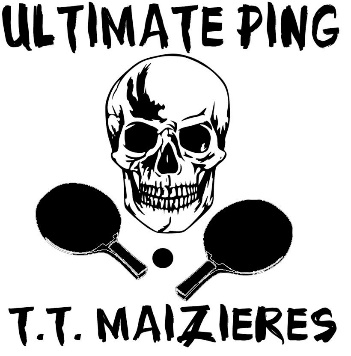 Règlement :Chaque match se joue sous forme de simple (pas de limite de classement)En poule et jusqu’au 1/4 de finales, les parties se jouent en un set gagnant de ping (11 points sans deux points d’écart). A partir des 1/2 finale, les parties se jouent en deux sets gagnants d’ultimate (4 jeux de 4 points), la belle se jouant en une manche type tennis de table (11 points, 2 point d’écarts).1er service à droite dans la diagonale, 2e service à gauche dans la diagonale.Chaque joueur sert pendant tout le jeu.En cas d’égalité à 3 jeux partout, on joue un tie-break en 4 points avec 2 points d’écart, 1 service chacun et choix de la diagonale pour le serveur.On change de côté tous les jeux impairs.La balle peut rebondir deux fois sur la table avant d'être jouée.Possibilités de s'appuyer sur la table voir même de s'allonger à condition de garder un appui au solOrganisation du tournoi :Le tournoi aura lieu le samedi 9 avril 2016.Le tournoi se déroulera sur 6 aires de jeu.Les inscriptions sont limitées à 48 joueurs et se clôturent le vendredi 8 avril.Le début du tournoi se déroulera en 6 poules de 8 joueurs. Les 6 premiers qualifiés pour le tableau final, les 7ème et 8ème qualifiés pour la consolante.Tous les tableaux se dérouleront en classement intégral, chaque joueur jouera donc un nombre minimum de 11 parties.Une buvette sera tenue sur place pour vous restaurer.Fin du pointage 9h, début de la compétition 9h30.Droits d’inscriptions et récompenses :L’inscription est de 5€ par joueur avec une boisson offerteLimite d’inscription à 48 joueursAucunes inscriptions sur place ne sont autorisées sauf en cas de désistement, sauf si non remplissage du tableauLa dotation est de 50€ pour le 1er, 30€ pour le 2ème et 20 € pour le 3èmeRèglement des inscriptions sur place auprès de JéromeNouveauté :Sera mis en place à partir de maintenant un classement ultimate pour chaque tournoi de la section ultimate de Maizières.Sur le principe des classements FFTT, et partant d’un classement initial « 0 », les classements évolueront aux fils des parties et mis à jour avant chaque tournoi.Les têtes de séries seront donc définies à partir du prochain tournoi en fonction de ce classement.Inscriptions : envoyer un mail à jerome.sanchis@maiziereslesmetztt.fr, également sur facebook sur la page du club, dans l’événement ultimate ;  un mail de confirmation vous sera envoyé.